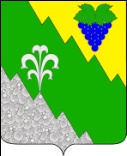 АДМИНИСТРАЦИЯ НИЖНЕБАКАНСКОГО СЕЛЬСКОГО ПОСЕЛЕНИЯ КРЫМСКОГО РАЙОНА ПОСТАНОВЛЕНИЕот 06.12.2013	 №  332станица НижнебаканскаяО подготовке предприятий потребительской сферы Нижнебаканского сельского поселения Крымского района к встрече Нового 2014 годаВ целях повышения уровня культуры обслуживания населения Нижнебаканского сельского поселения Крымского района, совершенствования архитектурно – художественного облика объектов потребительской сферы в преддверии празднования Нового 2014 года, во исполнение постановления администрации муниципального образования Крымский район от 21 ноября 2013 года № 2274 «О подготовке предприятий потребительской сферы муниципального образования Крымский район к встрече Нового 2014 года», руководствуясь статьей 32 устава Нижнебаканского сельского поселения Крымского района, ПОСТАНОВЛЯЮ:1. Заместителю главы администрации Нижнебаканского сельского поселения П.И.Ткаченко и специалисту А.Б. Шевляковой:1.1 организовать работу по художественному оформлению улиц, учреждений, административных зданий, витрин (помещений) предприятий потребительской сферы, общественных зданий (банков, торговых комплексов) праздничной новогодней символикой;1.2 организовать работу по санитарной уборке территорий в местах проведения основных праздничных культурно – массовых мероприятий;1.3 предоставить в срок до 10 декабря 2013 года информацию о проведенной работе по каждому указанному в подпункте 1.1. объекту на территории поселения по форме (приложение №1) в отдел торговли, потребительского рынка и цен муниципального образования Крымский район.2. Контроль за выполнением настоящего постановления оставляю за собой.3. Постановление вступает в силу со дня   его подписания.Глава Нижнебаканского сельского поселения Крымского района                                                          А.А. Кукос